Родители будьте внимательны к своим детям!!!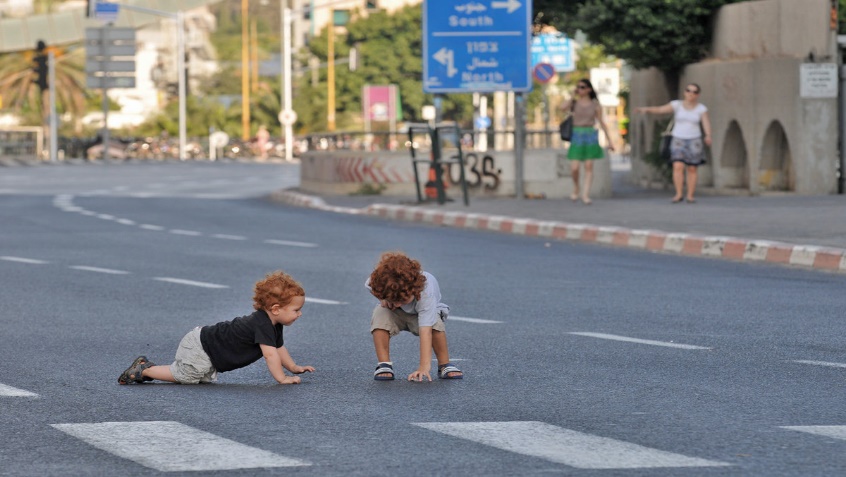 😳Хочу поделиться с вами одной историей, о которой я должна говорить, так как меня читают много родителей!🌳Гуляла мама с ребёнком, мама говорила по телефону, а малыш побежал вперёд, где была дорога.👦🏼Ребёнок, на вид примерно 3-х летнего возраста, не останавливался. 😵Мама нервно кричала и звала его по имени, чтобы тот вернулся, но ребёнок не реагировал.🚗Ребёнок уже начал выбегать на дорогу, как вдруг его буквально схватил проходящий мимо мужчина.👩🏻🏫  Сколько лет Вашему ребёнку? Мама сказала: 3,5🤲🏻 Это не норма, когда ребёнок не отзывается на своё имя, необходимо обратиться к специалистам, нельзя оставлять это без внимания!🚦 Необходимо разговаривать с детьми о правилах дорожного движения, обыгрывать ситуации, показать наглядно, почему опасно выбегать на дорогу, нельзя оставлять такие вещи без внимания!🙏🏼Родители, пожалуйста, будьте бдительны и внимательны. Ведь только мы в ответе за своих детей!--